Creative Commons provide free licenses to creators, to tell people how they want their work to be used.Work can be shared and reused legally.The symbols used by Creative Commons and what they meanRetrieved from https://creativecommons.org.au/learn/licences/The six different variations of the Creative Commons licenses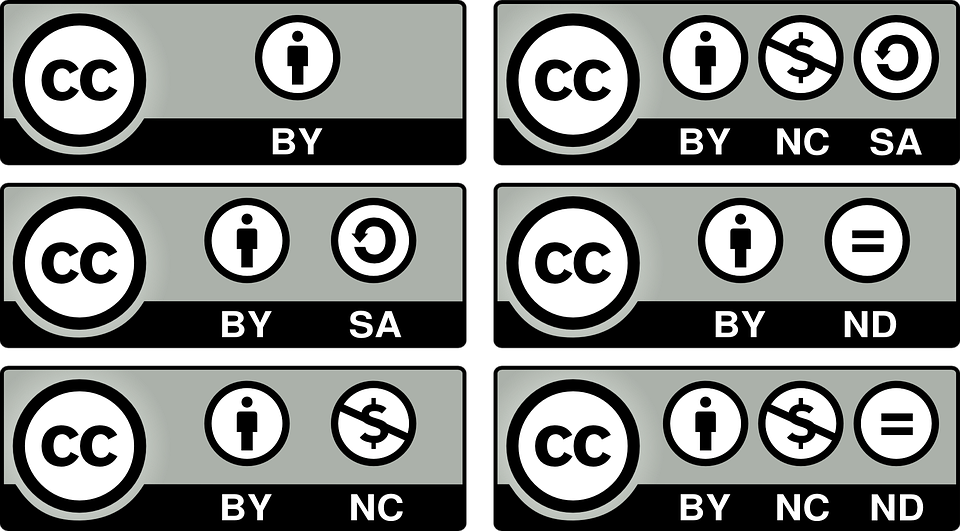 Where to find the Creative Commons resourcesRetrieved from https://creativecommons.org.au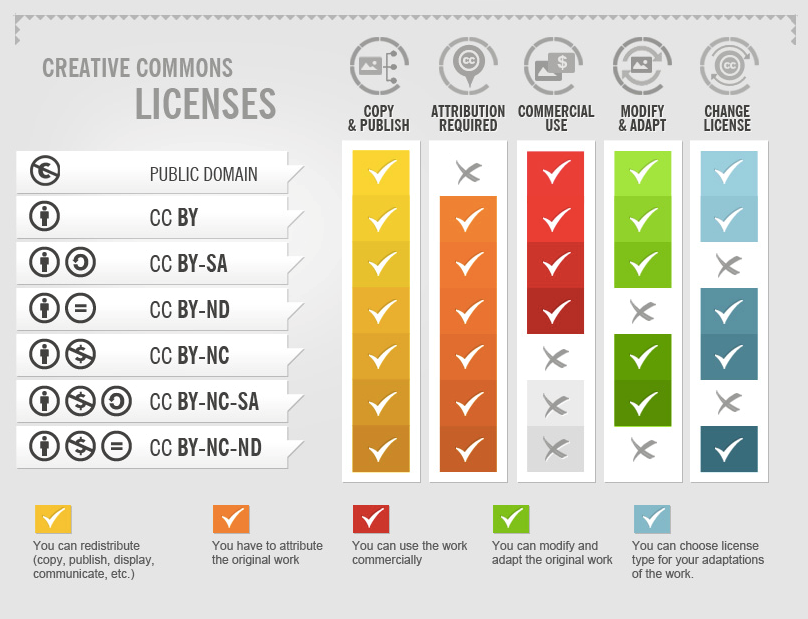 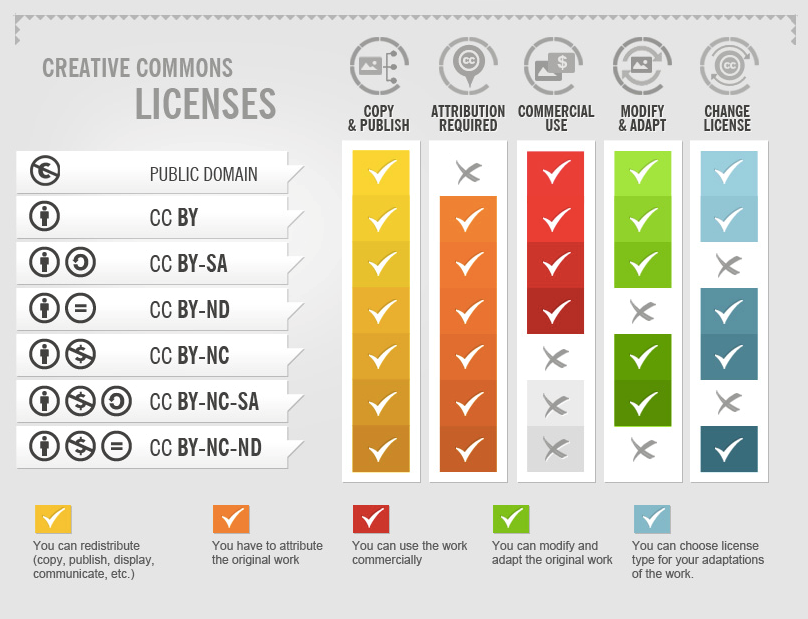  When attributing a work under a CC license you should:Credit the creator;Provide the title of the work;Provide the URL where the work is hosted;Indicate the type of license it is available under and provide a link to the license (so others can find out the license terms); andKeep intact any copyright notice associated with the work.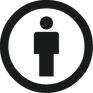 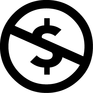 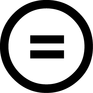 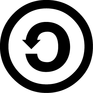 Attribution
BYNonCommercial
NCNo Derivative Works
NDShare Alike
SAThis applies to every Creative Commons work. Whenever a work is copied or redistributed under a Creative Commons licence, the original creator (and any other nominated parties) must be credited and the source linked to.Lets others copy, distribute, display and perform the work for noncommercial purposes only.Lets others distribute, display and perform only verbatim copies of the work. They may not adapt or change the work in any way.Allows others to remix, adapt and build on the work, but only if they distribute the derivative works under the same the licence terms that govern the original work.SourceDescriptionContent typesWebsiteFlickrA photo distribution service with over 90 million CC licensed photos and videos. These can be accessed via the main site or through a dedicated portal.Images, videoflickr.com/creativecommonsOpen PhotoA moderated photo community with thousands of CC licensed photos in various categories.Imagesopenphoto.netPicture AustraliaAustralian themed images hosted by the National Library of Australia. Some images are CC licensed or in the public domain.Imagespictureaustralia.orgCC MixterCC sound remix tool and archive. A good source of CC music. All the music on CC Mixter can be remixedMusicccmixter.orgFreesoundA good source of sound effects and background noises, all available for reuse.Soundsfreesound.orgBlip.tvA video sharing site that includes a lot of CC licensed material.Videoblip.tvEngage MediaAn Australian-based site which distributes videos about social justice and environmental issues in the Asia Pacific. All videos are CC licensed.Videowww.engagemedia.orgABC PoolA multimedia site run by the Australian Broadcasting Corporation that includes lots of CC-licensed user-generated video, music, art and text, as well as increasing amounts of reuseable material from ABC’s own archives.Images, video, music, textpool.abc.net.au